Праздник осени 2020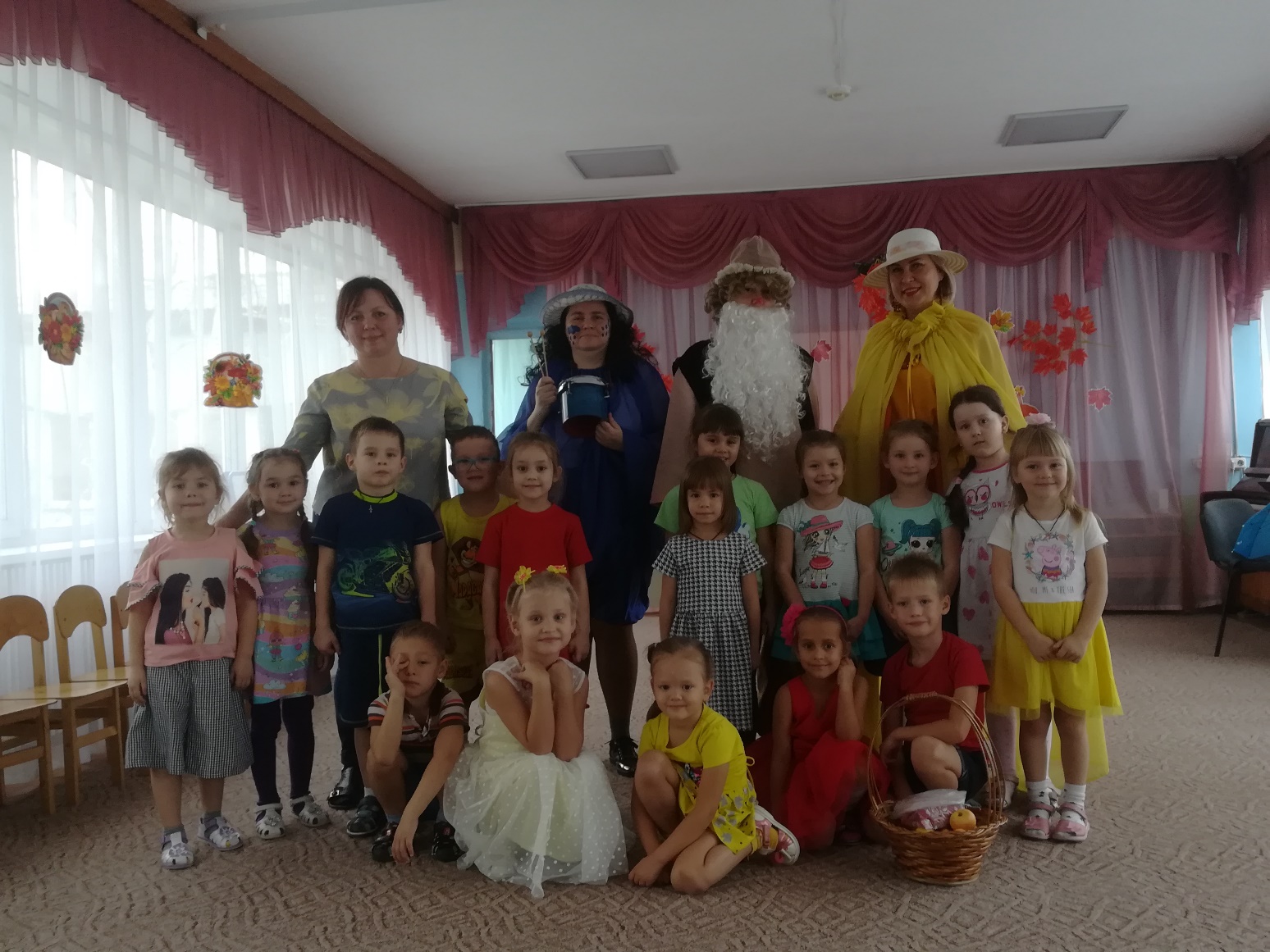 В синем небе птичьи стаи зимовать на юг летят,И деревья надевают шитый золотом наряд – Осень красок не жалеет и на урожай щедра!Пусть нас солнышком согреет эта жаркая пора!Традиционно,  в октябре, в нашем образовательном учреждении проходят Осенины. На праздник к ребятам заглянула  Красавица – Осень, Тучка и Старичок –Лесовичок. Ребята пели, танцевали, играли и веселились вместе с персонажами праздника. В заключении праздника ребят ждал приятный сюрприз-угощение – корзина с яблоками.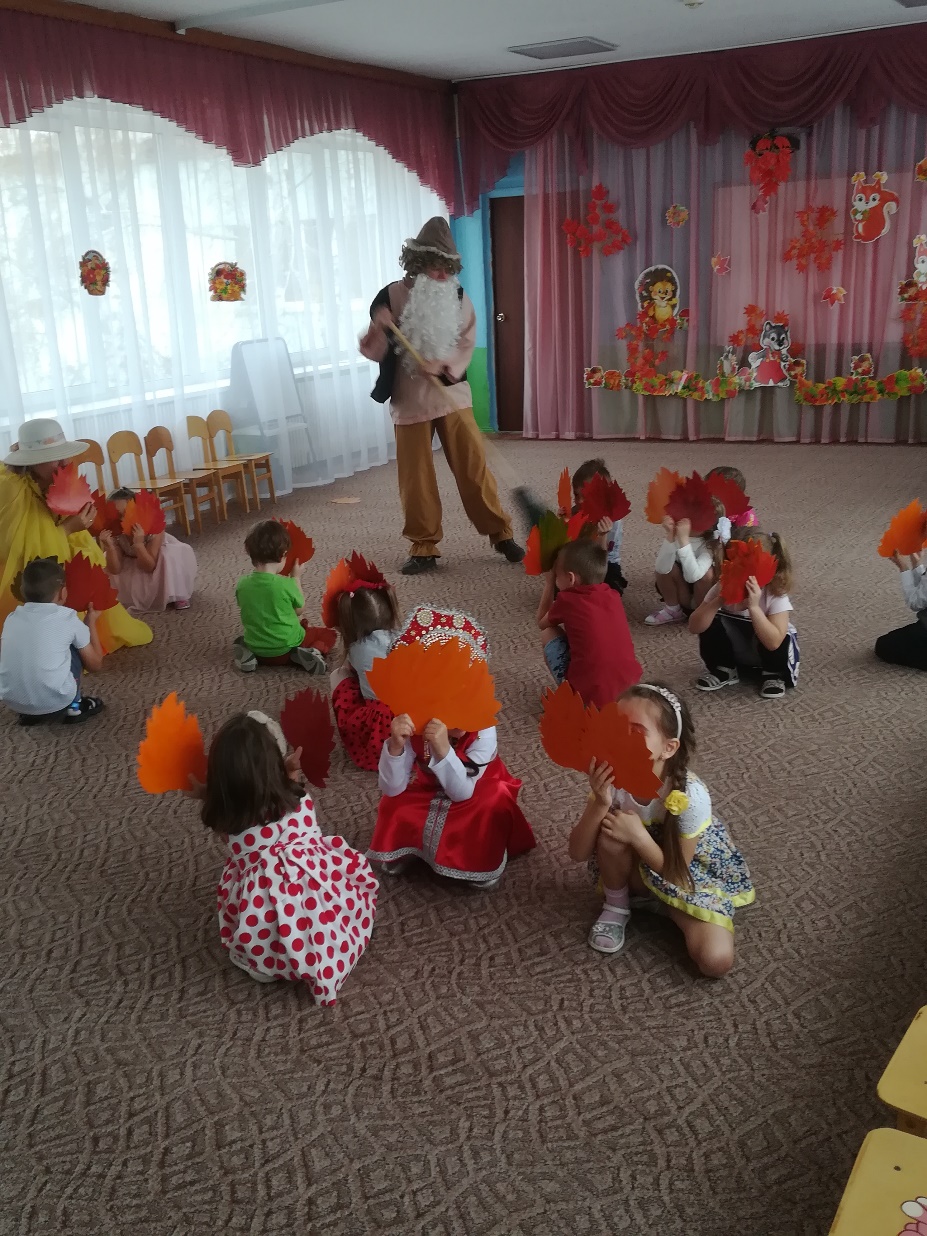 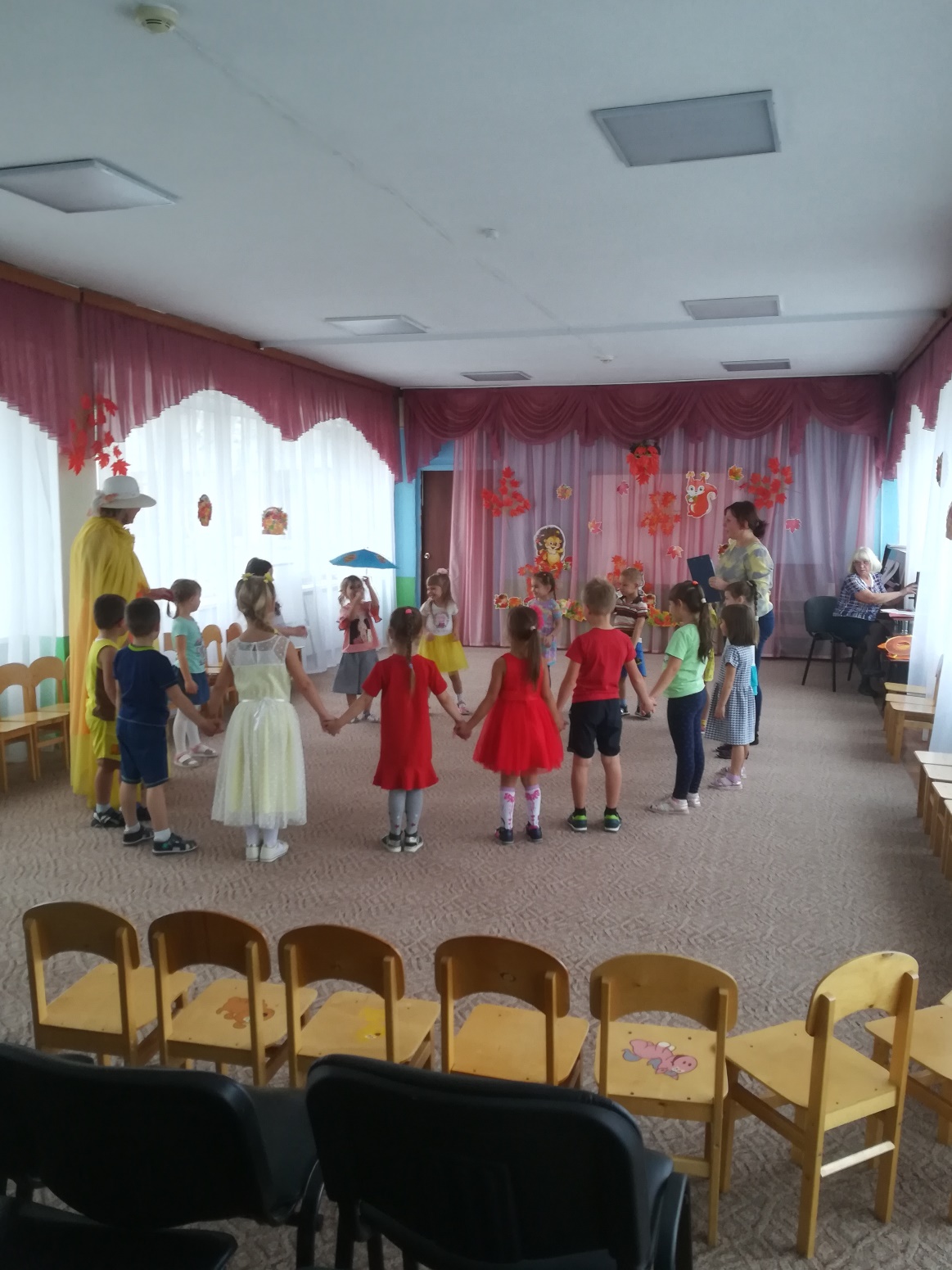 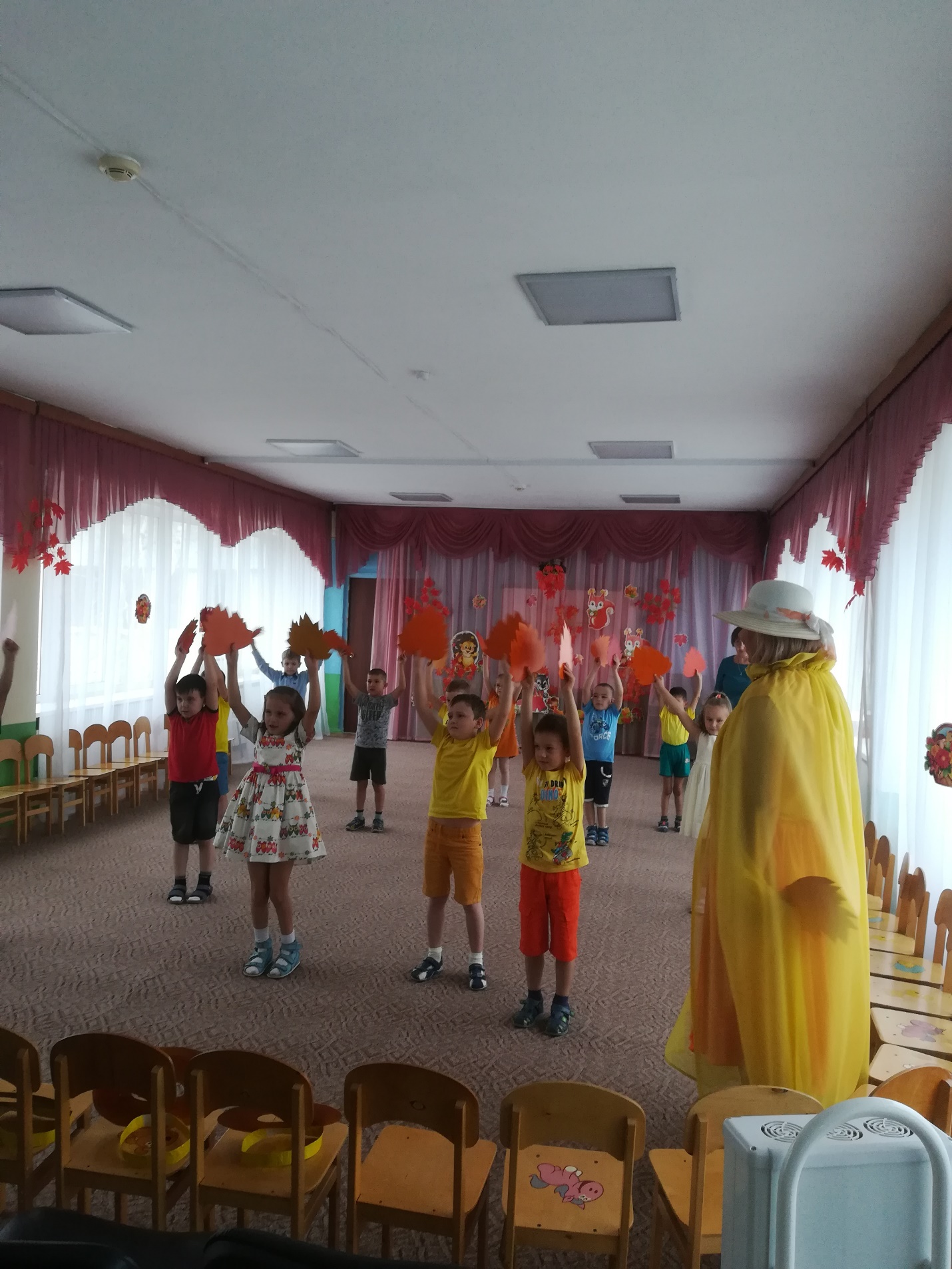 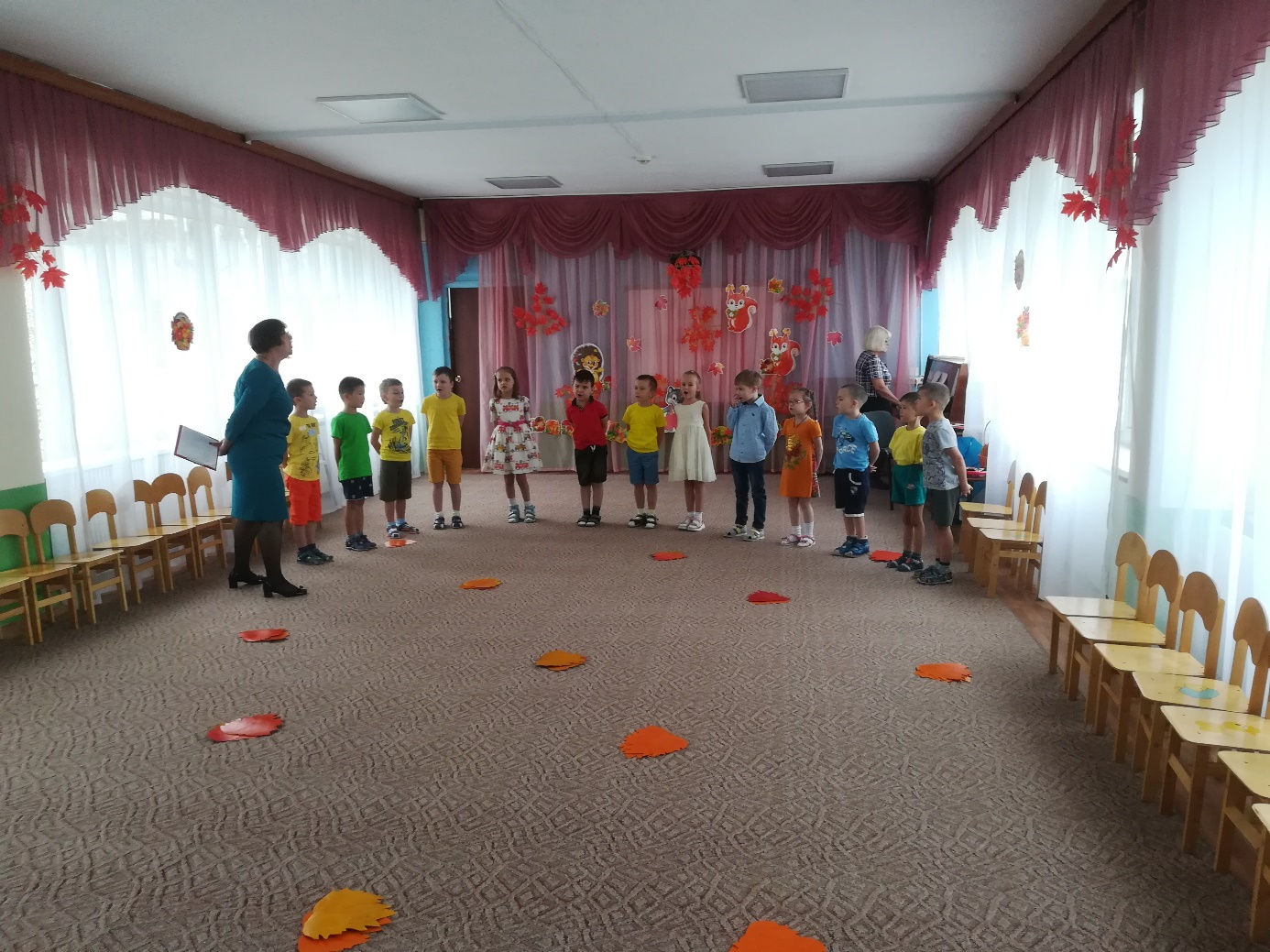 